RASCUNHO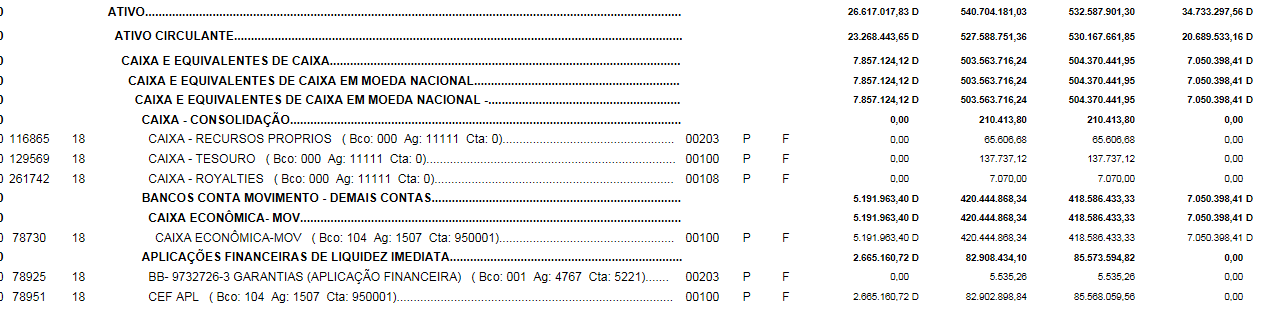 CONTROLADORIA  GERAL DO MUNICÍPIO DE NITERÓICONTROLADORIA  GERAL DO MUNICÍPIO DE NITERÓICONTROLADORIA  GERAL DO MUNICÍPIO DE NITERÓICONTROLADORIA  GERAL DO MUNICÍPIO DE NITERÓICONTROLADORIA  GERAL DO MUNICÍPIO DE NITERÓIMATRIZ DE PLANEJAMENTOMATRIZ DE PLANEJAMENTOMATRIZ DE PLANEJAMENTOMATRIZ DE PLANEJAMENTOMATRIZ DE PLANEJAMENTOEIXO DE AUDITORIA: TESOURARIA

ÓRGÃO/ENTIDADE: COMPANHIA MUNICIPAL DE LIMPEZA URBANA DE NITERÓI - CLIN

EXERCÍCIO: 2021STATUS DA AUDITORIA: (X)COMPARTILHADA OU (   ) NÃO COMPARTILHADAEIXO DE AUDITORIA: TESOURARIA

ÓRGÃO/ENTIDADE: COMPANHIA MUNICIPAL DE LIMPEZA URBANA DE NITERÓI - CLIN

EXERCÍCIO: 2021STATUS DA AUDITORIA: (X)COMPARTILHADA OU (   ) NÃO COMPARTILHADAEIXO DE AUDITORIA: TESOURARIA

ÓRGÃO/ENTIDADE: COMPANHIA MUNICIPAL DE LIMPEZA URBANA DE NITERÓI - CLIN

EXERCÍCIO: 2021STATUS DA AUDITORIA: (X)COMPARTILHADA OU (   ) NÃO COMPARTILHADAEIXO DE AUDITORIA: TESOURARIA

ÓRGÃO/ENTIDADE: COMPANHIA MUNICIPAL DE LIMPEZA URBANA DE NITERÓI - CLIN

EXERCÍCIO: 2021STATUS DA AUDITORIA: (X)COMPARTILHADA OU (   ) NÃO COMPARTILHADAEIXO DE AUDITORIA: TESOURARIA

ÓRGÃO/ENTIDADE: COMPANHIA MUNICIPAL DE LIMPEZA URBANA DE NITERÓI - CLIN

EXERCÍCIO: 2021STATUS DA AUDITORIA: (X)COMPARTILHADA OU (   ) NÃO COMPARTILHADAObjetivo: Verificar os controles das contas correntes e de aplicação financeira, as respectivas conciliações bancárias, a guarda de valores e recursos em tesouraria, e os mecanismos de transferência de informações à contabilidade.Objetivo: Verificar os controles das contas correntes e de aplicação financeira, as respectivas conciliações bancárias, a guarda de valores e recursos em tesouraria, e os mecanismos de transferência de informações à contabilidade.Objetivo: Verificar os controles das contas correntes e de aplicação financeira, as respectivas conciliações bancárias, a guarda de valores e recursos em tesouraria, e os mecanismos de transferência de informações à contabilidade.Objetivo: Verificar os controles das contas correntes e de aplicação financeira, as respectivas conciliações bancárias, a guarda de valores e recursos em tesouraria, e os mecanismos de transferência de informações à contabilidade.Objetivo: Verificar os controles das contas correntes e de aplicação financeira, as respectivas conciliações bancárias, a guarda de valores e recursos em tesouraria, e os mecanismos de transferência de informações à contabilidade.QUESTÃO DE AUDITORIAINFORMAÇÕES REQUERIDASFONTES DE INFORMAÇÃODETALHAMENTO DO PROCEDIMENTOPOSSÍVEIS ACHADOSQuestão 1: Existem pendências com relação às conciliações efetivadas pelo setor de Tesouraria?Compatibilidade entre o previsto no saldo do balancete e nos extratos bancários;Última Prestação de Contas elaborada.Entrevista(s);Lançamentos obtidos no razão contábil;Extratos bancários;Conciliações;Processo de prestação de contas do responsável pela Tesouraria;Processo de Prestação de Contas do gestor.Verificar existência de pendências na tesouraria.Averiguar se o saldo verificado em balancete analítico está em consonância com o evidenciado em conciliação bancária.Averiguar pendências de conciliações demonstradas nas Prestações de Contas, conferindo data de regularização das mesmas.A1. Distorção entre o apurado no saldo evidenciado pela conciliação e o constante em Balancete Analítico.A2. Existência de pendências na conciliação das contas em análise.Questão 2: Existe uma correta divisão de funções entre os servidores dos setores de contabilidade e tesouraria?Informações dos responsáveis pela Tesouraria e outros responsáveis.Entrevista(s);Informações dos responsáveis em exercício na entidade, no ano de 2020.Verificar o atendimento à segregação de funções.2.1. Averiguar a ocorrência do cumprimento da segregação de funções na entidade.A3. Não ocorrência da segregação de funções.Questão 3: Os processos de pagamento de pessoal/fornecedores/tributos estão em consonância com a Lei Federal nº 4.320? Comprovação de controle do fluxo das despesas.Entrevista(s);Controle gerencial do fluxo de pagamento de despesas.Comprovação das despesas3.1. Verificar ausência de comprovante de despesa que tenha sido caracterizadora de débito no extrato bancário.Execução da despesa liquidada depois do pagamento3.2. Verificar se o pagamento das despesas sucedeu sua regular liquidação em observância à Lei Federal nº 4.320.A4. Pagamentos sem comprovantes de despesas.A5. Ocorrência de pagamento de despesa sem os devidos atestes.
Questão 4: A análise da prestação de contas é considerada efetiva?Data de elaboração da prestação de contas.Informações gerenciais quanto aos aspectos técnicos e financeiros.Prestação de contas não finalizadas.Processo de prestação de contas do responsável pela Tesouraria e/ou do Ordenador de Despesa da entidade.Análise da adequação dos pareceres técnicos e financeiros4.1. Verificar se as informações dos pareceres técnicos coadunam com as informações e elementos presentes no processo.4.2. Verificar ocorrência de não aprovação da prestação de contas e, caso não aprovadas, se foram cumpridas as determinações prévias à instauração de tomada de contas especial.A6. Inobservância do prazo estabelecido para aprovação ou não da prestação de contas.A7. Parecer técnico e/ou financeiro inconsistentes, pro forma ou incompatíveis com os elementos presentes no processo de prestação de contas.A8. Não aprovação da prestação de contas e ausência de instauração de tomada de contas, após exaurimento das providências cabíveis.